Compte rendu de la petite réunion du mercredi 9 mars 2022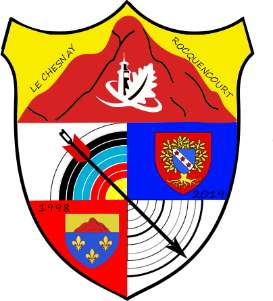 Dans l’ensemble les commissions sont bien lancées et fonctionnent bien. Merci à tous !Accès au pas de tir extérieur pour les débutants majeursIl a été décidé que les débutants majeurs pouvaient connaitre le code de la serre afin de pouvoir tirer pendant les beaux jours. Cependant ils n’auront pas le code ou les clés pour accéder aux locaux intérieurs (cela reste pour les confirmés, soit à la deuxième année d’inscription). Les débutants souhaitant tirer ne doivent pas utiliser le parcours nature sans quelqu’un connaissant les règles qui les accompagne. Les débutants mineurs ne peuvent pas accéder au pas de tir extérieur sans un archer confirmé. Ils n’auront donc pas connaissance du code.Contribution à l’entretien régulier du pas de tir extérieur 👩‍🌾Un document accessible à tous sera bientôt disponible afin d’organiser un entretien régulier (tonte et nettoyage). Essayons d’éviter d’en arriver à couper la pelouse à la faux fin août . Il sera convenu d’une date pour apprendre comment se servir de la tondeuse. Avant chaque début de mois Philippe vérifiera que toutes les tâches soient bien assurées pour le mois qui vient. L’objectif est que les gens participent à tour de rôle, chacun selon ses disponibilités.Entretien occasionnel du pas de tir 🎯Prochainement (date à définir) nous aurons besoin de beaucoup de bras afin de bouger les cubes de mousses des cibles extérieures et remplacer les carrés devenus trop gruyère.De plus, un projet de (j’ai oublié le terme technique, mais c’est l’action de mettre de la peinture spéciale pour protéger le bois) est prévu pour les palissades. Nous attendons d’avoir plus de détails sur les modalités et la procédure. Joseph est en contact et suit le projet. Au gymnase, le filet a bien été mis en place et les marquages ont été faits.Tenues 👘Dominique a reçu les tenues "pilotes" (maillots manches courtes) commandées chez PerfectWear (8 semaines de délai de production) Elles seront présentées au club mercredi 16 mars.Il nous faudra faire un choix de couleur : bleu navy (couleur des anciens maillots) / bleu royal (couleur des vestes). Le catalogue en ligne sera réorganisé en y ajoutant des polos blancs à manches longues (100% coton), pour avoir une option à mettre sous le maillot manche courte (seule option disponible chez PerfectWear) en période plus fraiche.Une campagne de commande sera lancée, si vous êtes intéressés par la tenue du club, n’hésitez pas !A faire aussi  📝-réaliser un inventaire de nos trésors dans les nombreux placards, faire un tri et voir ce qui manque (par exemple des nappes).-pour la commission formation : organiser un après-midi pour se mettre d’accord sur un planning d’avancement par étapes pour encadrer les débutants dans les grandes lignes (quand introduire le clicker, le BB …). 